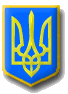 ЛИТОВЕЗЬКА    СІЛЬСЬКА РАДАВОЛИНСЬКА ОБЛАСТЬ, ІВАНИЧІВСЬКИЙ     РАЙОНСьомого скликанняР І Ш Е Н Н ЯВід 16 жовтня 2020 року                с.Литовеж                                      № 41/5Про створення фінансового відділу Литовезької сільської ради,затвердження Положення про фінансовий відділта вжиття заходів щодо його державної реєстраціїРозглянувши подання Литовезької сільського голови Іванчука І.І. щодо утворення виконавчого органу – фінансового відділу Литовезької сільської ради, враховуючи рекомендації постійної комісії з питань фінансів, бюджету та планування соціально-економічного розвитку ,  керуючись частиною 1 статті 87 Цивільного кодексу України, пунктом 2 частини 2 статті 17 Закону України «Про державну реєстрацію юридичних осіб, фізичних осіб-підприємців та громадських формувань», підпунктом 6 пункту 1 статті 26, частиною 4 статті 54, статтею 59 Закону України «Про місцеве самоврядування в Україні», Литовезька сільська рада   ВИРІШИЛА:1. Створити з 01.12.2020 року виконавчий орган ради – фінансовий відділ Литовезької  сільської ради у статусі юридичної особи публічного права.2. Затвердити Положення про фінансовий відділ Литовезької сільської ради (додається).3. Керівнику фінансового відділу Литовезької сільської ради здійснити заходи щодо державної реєстрації юридичної особи - фінансового відділу Литовезької сільської ради.4. Керуючій справами Карпюк Є.М. внести зміни до рішення Литовезької сільської ради № 32/15 від 11.12.2019 року «Про затвердження структури та штатного розпису  апарату Литовезької сільської ради», а саме: 4.1.	Ввести з 01.12.2020 року до структури виконавчих органів Литовезької сільської ради виконавчий орган ради – фінансовий відділ Литовезької сільської ради, зі штатною чисельністю 3 штатні одиниці: - начальник відділу – 1 штатна одиниця;- головний  спеціаліст – 2 штатні одиниці.4.2. Вивести з 04.01.2021 року зі структури Литовезької сільської ради  фінансовий відділ та скоротити посади: - начальника фінансового відділу;- головного спеціаліста фінансового відділу;- провідного спеціаліста фінансового відділу.5. Затвердити структуру виконавчих органів Литовезької сільської ради, загальну чисельність апарату ради та її виконавчих органів у кількості 33 штатні одиниці та викласти додаток до рішення Литовезької сільської ради  № 32/15 від 11.12.2019 року «Про затвердження структури та штатного розпису  апарату Литовезької сільської ради» в новій редакції (додається). 6. Рішення набирає чинності з 01.12.2020 року. 7.  Контроль за виконанням рішення покласти на постійну комісію з питань  бюджету, фінансів та планування соціально-економічного розвитку.Сільський голова                                                                                     І.Іванчук